 sagði       ég   

Nína  Nína  Múli  Múli 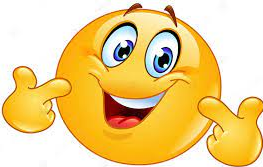 Nói   Nói   Vala  Vala 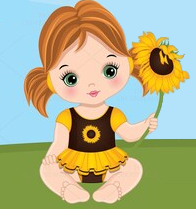 Nína sagði  N n n n n
Múli sagði  R r r rrrr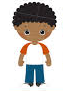 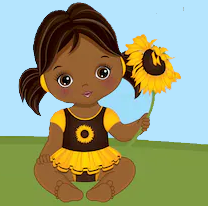 Vala sagði ekki ég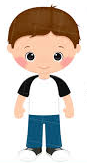 Nói sagði ekki égBókstafirnir heilsa
                 á                                       
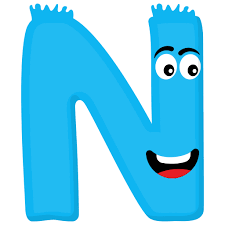                          __ æ  é                                                =         úM m m   I i i  Ú ú  S s  N n 
Mús  mús   músin músin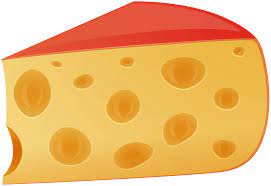 Mús á 


Músin er að  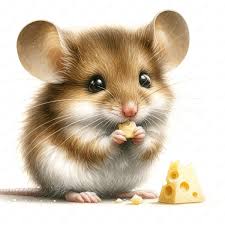 
Músin er í 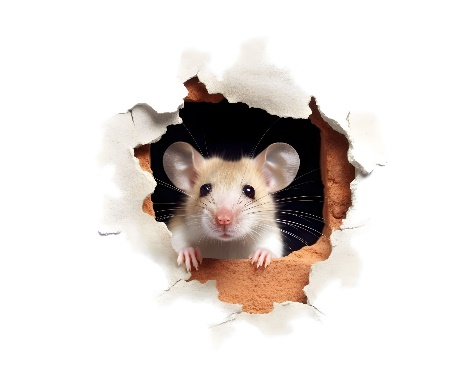 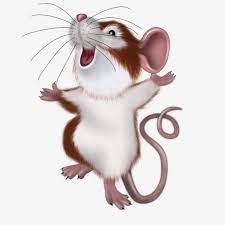 Músin er að  V v v  Æ æ æ  R r r  U u   